Langafel CE Primary School Music Coverage and Progression of Skills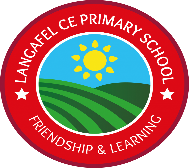 Early YearsBy the end of EYFS, our children will be able to….Sing a range of well-known nursery rhymes and songs.Perform rhymes, poems and stories with others.Move in time with music.Key Stage 1By the end of Year 2, our children will be able to….Performing:Sing with good dictionBegin to sing in tune to songs with a limited range.Sing in time to a steady beat.Name a variety of instruments.Perform with a good sense of beat and rhythm.Perform as part of an ensemble.Change tempo and dynamics while playing an instrument.Listening:Begin to recognise different genres of music.Begin to recognise different instruments in a piece of music.Express their opinion about a piece of music.Composing:Compose a simple tune using three to four notes.Create sound effects for a picture of story, thinking about how music can create a mood.Notation:Write down their compositions using symbols, pictures and patterns.Lower Key Stage 2By the end of Year 4, our children will be able to….Performing:Sing with good diction.Sing in tune to songs with a limited range.Sing a song with two or more parts.Perform with Expression.Use correct technique to play instruments.Listening:Find the beat in a piece of music.Explain the tempo, dynamics and duration of a piece of music.Begin to recognise some orchestral instruments in a piece of music.Recognise a range of music genres.Recognise instruments being played in a piece of music.Express their opinion about pieces of music using appropriate musical vocabulary.Discuss similarities and difference in pieces of music.Composing:Compose a tune using eight notes.Compose music that has a recognisable structure (beginning, middle and end).Notation:Recognise crotchets, quavers, semibreves and crotchet rests.Begin to be able to recognise some notes on a treble clef staff.Knowledge of MusicName some composers and genres of music from different eras.Upper Key Stage 2By the end of Year 6, our children will be able to….Performing:Sing with good diction.Sing in tune.Sing a song with two or more parts, showing confidence at being able to maintain tempo and pitch.Perform with accuracy and expression, showing an understanding of the context of music.Use correct technique to play instruments with improved confidence and accuracy.Listening:Find the beat in a piece of music.Explain the tempo, dynamics, metre, timbre and duration of a piece of music.Recognise orchestral instruments and describe their effect in a piece of music.Recognise a range of music genres (from around the world) and describe their characteristics.Name a variety of composers and artists associated with different genres of music.Express their opinion of music using appropriate musical vocabulary.Discuss similarities and differences in pieces of music and explain how composers and performers achieve this.Composing:Recognise crotchets, quavers, semibreves, crotchet rests and quavers rests.Recognise notes on a treble clef staff.Understand that notes are positioned differently on a bass clef staff.Read and play from music notation.Record their own compositions using music notation.Knowledge of Music:Name some composers and genres of music from different eras.Name different musical periods.